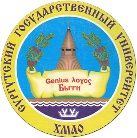 БЮДЖЕТНОЕ УЧРЕЖДЕНИЕ ВЫСШЕГО ОБРАЗОВАНИЯХАНТЫ-МАНСИЙСКОГО АВТОНОМНОГО ОКРУГА – ЮГРЫ«Сургутский государственный университет»Зачислены на заочную форму обучения на внебюджетную основу следующие абитуриенты:40.03.01 Юриспруденция  - по конкурсу:  №СнилсКонкурсные баллы1189-855-847 662792160-715-101 272613192-603-312 552494184-179-775 1624650000687942416156-498-621 132347176-905-733 092338196-326-930 062309167-980-953 3823010167-362-913 9323011157-475-746 1023012146-465-904 8722713139-071-507 5622314153-475-180 6722215172-627-781 9021816158-818-423 0721717162-091-236 3721518157-292-168 8521019144-024-988 4520420177-052-495 8119721168-925-591 2919622204-527-938 541922300007248319024185-052-234 5618925148-660-356 8718226185-017-218 5617327168-727-540 1417028146-112-281 2416929202-755-958 63159